ด้านที่ 4 ด้านการบริหารสาธารณะหน่วยย่อยที่ 2  ภูมิปัญญาท้องถิ่น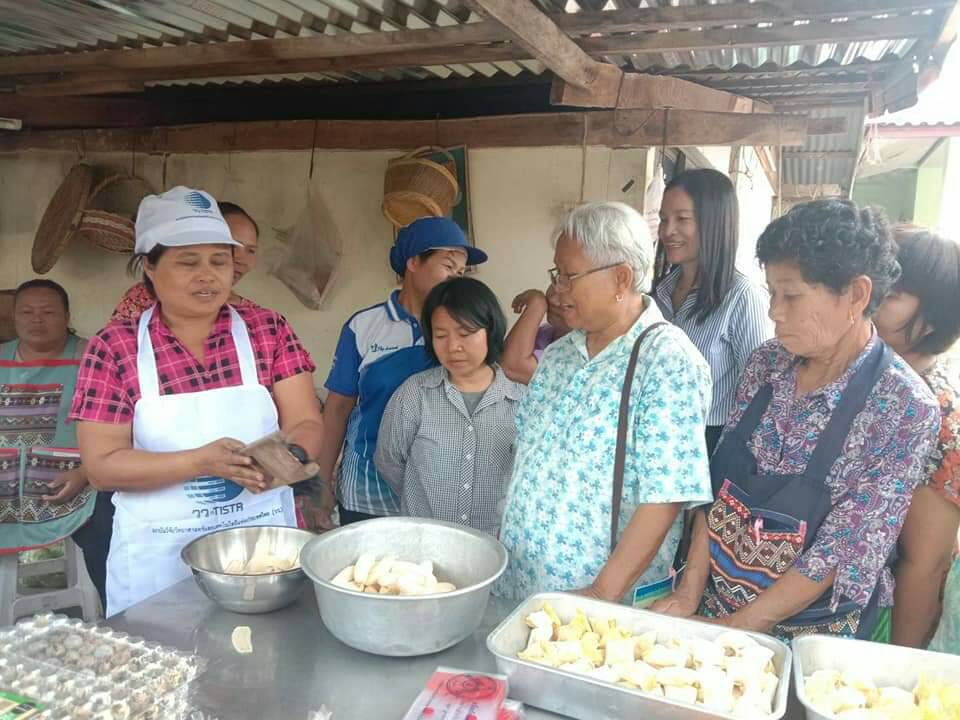 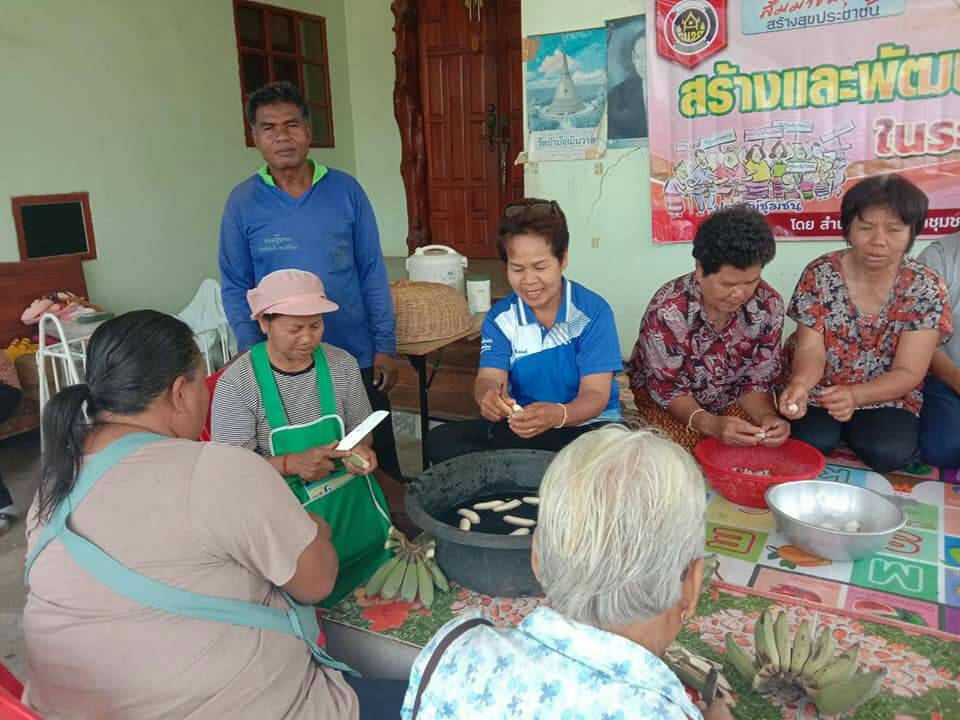 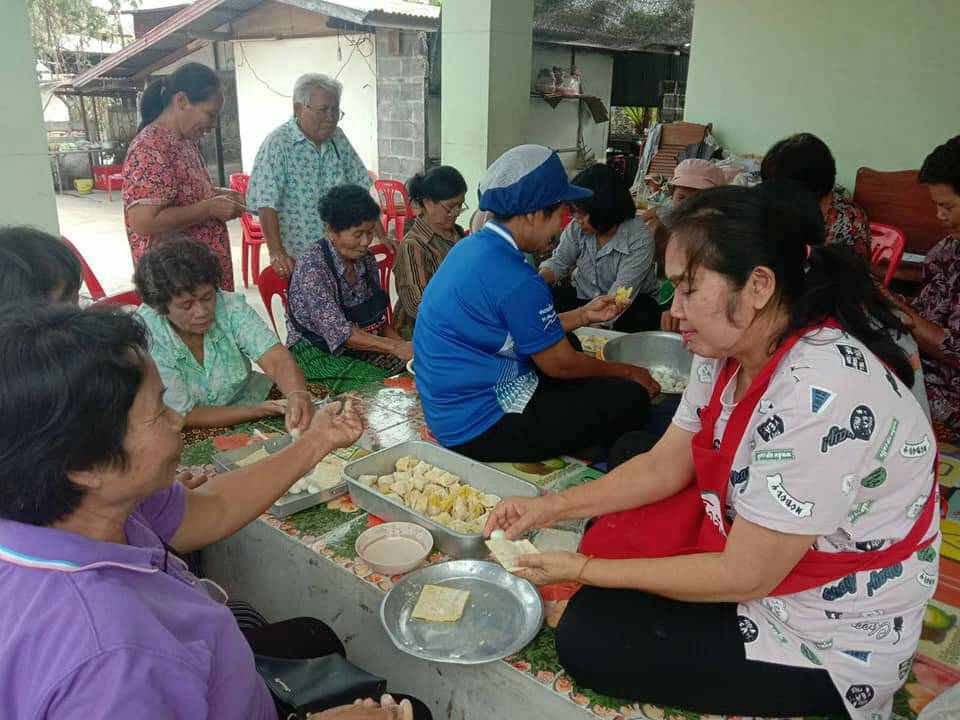 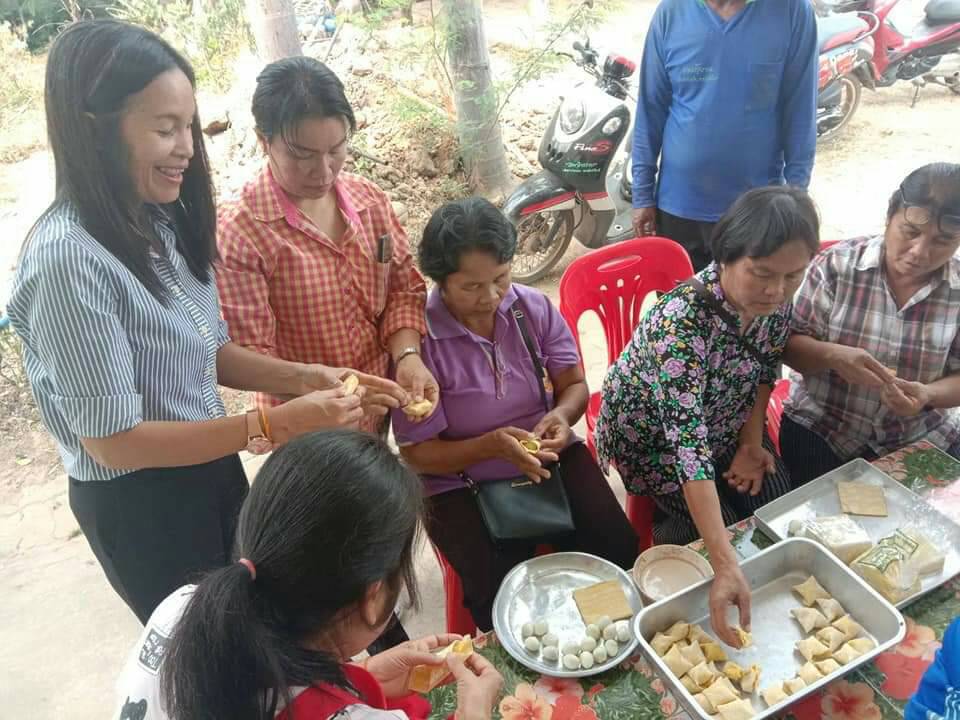 